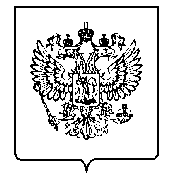 В соответствии с подпунктом 4 пункта 1 статьи 31 Налогового кодекса Российской Федерации, статьей 7 Закона Российской Федерации от 21.03.1991 N 943-1 "О налоговых органах Российской Федерации" в целях побуждения налогоплательщиков-физических лиц к уплате задолженности и восстановления платежной дисциплины, обеспечения поступлений в бюджетную систему Российской Федерации в результате погашения задолженности по налогам, сборам, страховым взносам, пеням, штрафам, процентам, приказываю: Создать комиссию по урегулированию задолженности физических лиц (далее – Комиссия) в составе: Председатель комиссии: Сергеева Галина Александровна, заместитель начальника Инспекции;Заместитель председателя комиссии: Чиркова Мария Евгеньевна, заместитель начальника Инспекции.Члены комиссии: Градобоева Елена Владиславовна, начальник отдела урегулирования задолженности №5;Коротченкова Ольга Викторовна, начальник отдела урегулирования задолженности №6;Беденко Ирина Николаевна, заместитель начальника отдела урегулирования задолженности №1;Рублева Людмила Валентиновна, начальник правового отдела (на период отсутствия, полномочия члена комиссии, с правом совещательного голоса, делегируются заместителю начальника правового отдела, Яровой Марине Владимировне). Утвердить настоящим Приказом положение о Комиссии по урегулированию задолженности физических лиц (приложение №1).Установить, что заседание Комиссии проводится с привлечением представителей службы судебных приставов, правоохранительных органов и органов исполнительной власти регионального и местного уровня, участие указанных лиц отражается в протоколе заседания Комиссии (приложение №2).Контроль исполнения настоящего приказа оставляю за собой. УТВЕРЖДЕНО приказом Межрайонной ИФНС России №21 по Пермскому краю от «19» апреля        2021 г. № 02-06/0061 ПОЛОЖЕНИЕо комиссии по урегулированию задолженности физических лиц1. Настоящим Положением определяется порядок формирования и деятельности комиссии.2. Комиссия в своей деятельности руководствуется Налоговым кодексом Российской Федерации, Законом Российской Федерации от 21.03.1991 N 943-1 "О налоговых органах Российской Федерации". 3. Целью работы комиссии является побуждение налогоплательщиков к уплате задолженности, направленное на внесудебное урегулирование и обеспечение поступлений в бюджетную систему Российской Федерации в результате погашения задолженности по налогам, сборам, страховым взносам, пеням, штрафам, процентам, установление намерения и реальной возможности погасить должником задолженность.4. При подготовке к заседанию комиссии налогового органа по урегулированию задолженности в отношении каждого должника проводится анализ финансового (имущественного) состояния налогоплательщика.5. Налоговый орган инициирует проведение заседания комиссии налогового органа по урегулированию задолженности в отношении физических лиц, если сумма долга превышает 100 тыс. рублей:- не позднее 10 дней со дня образования задолженности;- не позднее 5 дней со дня поступления в налоговый орган определения об отмене судебного приказа. -  в иных случаях.5. Решение о проведении комиссии, назначение даты ее проведения принимает  председатель комиссии.6. С целью побуждения налогоплательщиков к уплате задолженности налоговые органы на комиссиях сообщают о  возможных последствиях неуплаты налоговой задолженности:начислении пеней;необходимости уплаты госпошлины и исполнительного сбора;удержании долга из заработной платы или пенсии либо иных периодических платежей;блокировке счетов; запрете на регистрационные действия;влиянии публичной информации об исполнительном производстве на результаты рассмотрения заявки на предоставление заемных средств;аресте имущества;запрете выезда должника за границу.7. К участию в заседании комиссии привлекаются представители службы судебных приставов, правоохранительные органы и органы исполнительной власти регионального и местного уровня.8. В отношении налогоплательщиков, место нахождения которых расположено за пределами города Перми, комиссия может быть проведена ИФНС России Пермского края по месту налогового учета налогоплательщика. 9. По результатам работы комиссии в обязательном порядке составляется протокол.УТВЕРЖДЕНО приказом Межрайонной ИФНС России №21 по Пермскому краю от «19» апреля        2021 г. № 02-06/0061 ФЕДЕРАЛЬНАЯ НАЛОГОВАЯ СЛУЖБАуправление федеральной налоговой службы по пермскому краюМежрайонная инспекция Федеральной налоговой службы №21 по Пермскому краю Протокол заседания 
комиссии по урегулированию задолженности физических лиц« __» _________ 20 ___ г. 									г. Пермь Присутствовали: Председатель комиссииЗаместитель начальника Инспекции, Сергеева Галина Александровна Заместитель председателя комиссииЗаместитель начальника Инспекции, Чиркова Мария ЕвгеньевнаЧлены комиссии: Начальник отдела урегулирования задолженности №5, Градобоева Елена ВладиславовнаНачальник отдела урегулирования задолженности №6, Коротченкова Ольга ВикторовнаНачальник правового отдела, Рублева Людмила Валентиновна Заместитель начальника отдела урегулирования задолженности №1,  Беденко Ирина НиколаевнаПредставители (по согласованию): - Департамента финансов Администрации города Перми _____________ ;- Отделения Пенсионного фонда РФ по Пермскому краю ______________;- Федеральной службы судебных приставов ________________________.Налогоплательщик (уполномоченный представитель)___________________________________________ЗАСЛУШАЛИПо вопросу состояния расчета с бюджетом ФИО …. (Слушали: ФИО )Решили: Принять к сведению информацию, предоставленную ФИО, по вопросу урегулирования задолженности, состояния расчета с бюджетом.Поручить: 1.1.1.2.Рекомендовать: 1.3. Председательствующий: Заместитель начальника Межрайонной ИФНС России №21	 по Пермскому краю									Г.А. Сергеева МИНФИН РОССИИФЕДЕРАЛЬНАЯ НАЛОГОВАЯ СЛУЖБАУФНС РОССИИ ПО ПЕРМСКОМУ КРАЮМЕЖРАЙОННАЯ ИНСПЕКЦИЯ ФЕДЕРАЛЬНОЙ НАЛОГОВОЙ СЛУЖБЫ №21 ПО ПЕРМСКОМУ КРАЮ(Межрайонная ИФНС России №21 по Пермскому краю)ВЫПИСКА ИЗ ПРИКАЗАМИНФИН РОССИИФЕДЕРАЛЬНАЯ НАЛОГОВАЯ СЛУЖБАУФНС РОССИИ ПО ПЕРМСКОМУ КРАЮМЕЖРАЙОННАЯ ИНСПЕКЦИЯ ФЕДЕРАЛЬНОЙ НАЛОГОВОЙ СЛУЖБЫ №21 ПО ПЕРМСКОМУ КРАЮ(Межрайонная ИФНС России №21 по Пермскому краю)ВЫПИСКА ИЗ ПРИКАЗАМИНФИН РОССИИФЕДЕРАЛЬНАЯ НАЛОГОВАЯ СЛУЖБАУФНС РОССИИ ПО ПЕРМСКОМУ КРАЮМЕЖРАЙОННАЯ ИНСПЕКЦИЯ ФЕДЕРАЛЬНОЙ НАЛОГОВОЙ СЛУЖБЫ №21 ПО ПЕРМСКОМУ КРАЮ(Межрайонная ИФНС России №21 по Пермскому краю)ВЫПИСКА ИЗ ПРИКАЗАМИНФИН РОССИИФЕДЕРАЛЬНАЯ НАЛОГОВАЯ СЛУЖБАУФНС РОССИИ ПО ПЕРМСКОМУ КРАЮМЕЖРАЙОННАЯ ИНСПЕКЦИЯ ФЕДЕРАЛЬНОЙ НАЛОГОВОЙ СЛУЖБЫ №21 ПО ПЕРМСКОМУ КРАЮ(Межрайонная ИФНС России №21 по Пермскому краю)ВЫПИСКА ИЗ ПРИКАЗАМИНФИН РОССИИФЕДЕРАЛЬНАЯ НАЛОГОВАЯ СЛУЖБАУФНС РОССИИ ПО ПЕРМСКОМУ КРАЮМЕЖРАЙОННАЯ ИНСПЕКЦИЯ ФЕДЕРАЛЬНОЙ НАЛОГОВОЙ СЛУЖБЫ №21 ПО ПЕРМСКОМУ КРАЮ(Межрайонная ИФНС России №21 по Пермскому краю)ВЫПИСКА ИЗ ПРИКАЗАМИНФИН РОССИИФЕДЕРАЛЬНАЯ НАЛОГОВАЯ СЛУЖБАУФНС РОССИИ ПО ПЕРМСКОМУ КРАЮМЕЖРАЙОННАЯ ИНСПЕКЦИЯ ФЕДЕРАЛЬНОЙ НАЛОГОВОЙ СЛУЖБЫ №21 ПО ПЕРМСКОМУ КРАЮ(Межрайонная ИФНС России №21 по Пермскому краю)ВЫПИСКА ИЗ ПРИКАЗАМИНФИН РОССИИФЕДЕРАЛЬНАЯ НАЛОГОВАЯ СЛУЖБАУФНС РОССИИ ПО ПЕРМСКОМУ КРАЮМЕЖРАЙОННАЯ ИНСПЕКЦИЯ ФЕДЕРАЛЬНОЙ НАЛОГОВОЙ СЛУЖБЫ №21 ПО ПЕРМСКОМУ КРАЮ(Межрайонная ИФНС России №21 по Пермскому краю)ВЫПИСКА ИЗ ПРИКАЗАМИНФИН РОССИИФЕДЕРАЛЬНАЯ НАЛОГОВАЯ СЛУЖБАУФНС РОССИИ ПО ПЕРМСКОМУ КРАЮМЕЖРАЙОННАЯ ИНСПЕКЦИЯ ФЕДЕРАЛЬНОЙ НАЛОГОВОЙ СЛУЖБЫ №21 ПО ПЕРМСКОМУ КРАЮ(Межрайонная ИФНС России №21 по Пермскому краю)ВЫПИСКА ИЗ ПРИКАЗА«19»апреля2021г.№02-07/0061г. ПермьОб утверждении Положения  и состава Комиссии по урегулированию задолженности физических лиц  Межрайонной ИФНС России №21 по Пермскому краю г. ПермьОб утверждении Положения  и состава Комиссии по урегулированию задолженности физических лиц  Межрайонной ИФНС России №21 по Пермскому краю г. ПермьОб утверждении Положения  и состава Комиссии по урегулированию задолженности физических лиц  Межрайонной ИФНС России №21 по Пермскому краю г. ПермьОб утверждении Положения  и состава Комиссии по урегулированию задолженности физических лиц  Межрайонной ИФНС России №21 по Пермскому краю г. ПермьОб утверждении Положения  и состава Комиссии по урегулированию задолженности физических лиц  Межрайонной ИФНС России №21 по Пермскому краю г. ПермьОб утверждении Положения  и состава Комиссии по урегулированию задолженности физических лиц  Межрайонной ИФНС России №21 по Пермскому краю г. ПермьОб утверждении Положения  и состава Комиссии по урегулированию задолженности физических лиц  Межрайонной ИФНС России №21 по Пермскому краю г. ПермьОб утверждении Положения  и состава Комиссии по урегулированию задолженности физических лиц  Межрайонной ИФНС России №21 по Пермскому краю Начальник 
Межрайонной ИФНС России №21
по Пермскому краюИ.Г. Князевличная подписьрасшифровка подписи